Module Home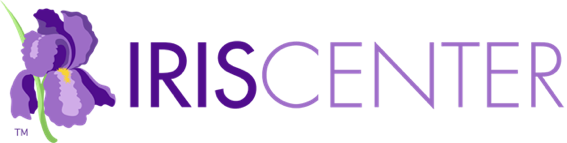 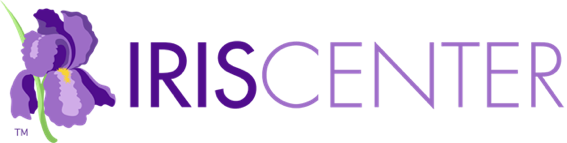 Module Description: This module offers an overview of assistive technology (AT) with a focus on students with high-incidence disabilities such as learning disabilities and ADHD. It explores the consideration process, implementation, and evaluation of AT for these students (est. completion time: 2.5 hours).ChallengeVideo: Hi, there! My name is CHIP, and right now I’m feeling…Initial ThoughtsWhat should Ms. Adelaide know about assistive technology and how it is used by students with disabilities?What are the school’s responsibilities regarding assistive technology?Perspectives & ResourcesModule ObjectivesUnderstand that assistive technology is a type of accommodationDifferentiate between assistive technology devices and assistive technology servicesUnderstand how assistive technology helps students with disabilities gain access to the general education curriculumUnderstand that the IEP team is responsible for considering assistive technology for students with disabilities and be familiar with the processKnow the steps for evaluating the effectiveness of assistive technology for a student and understand the importance of ongoing monitoringPage 1: Assistive TechnologyTeachers who use only traditional classroom instruction and materials…Link: adaptations [definition]AccommodationsAccommodation Type/Address Challenges Related to… [table]Link: Accommodations: Instructional and Testing Support for Students with Disabilities [IRIS Module]Assistive TechnologyTo sum up, AT includes both… [bullet points]Myth: The use of AT creates an unfair… [drop-down menu]Myth: Allowing a student to use AT reduces… [drop-down menu]Myth: Students who use AT can become… [drop-down menu]Myth: Students who use AT have a more… [drop-down menu]Link: individualized education programs (IEPs) [definition]Link: free appropriate public education (FAPE) [definition]Link: least restrictive environment (LRE) [definition]Audio: Listen as Marci Kinas Jerome discusses why teachers…Page 2: AT DevicesAlthough the term assistive technology is frequently associated with…Link: Individuals with Disabilities Education Act (IDEA) [definition]Type/Definition/Examples [table]Did You Know?Link: slant board [definition]Audio: Listen as Penny Reed, former director of the Wisconsin…Universal Design for LearningAudio: Listen as Marci Kinas Jerome discusses the relationship…Teacher’s ToolboxLink: Universal Design for Learning: Designing Learning Experiences That Engage and Challenge All Students [IRIS Module]Link: CAST [website]Link: UDL Guidelines [web page]Link: National Center on Accessible… [web page]Link: Center on Inclusive Software for Learning [web page]Link: Center on Inclusive Technology &… [web page]Link: Android Accessibility Overview [web page]Link: Apple Accessibility Support [web page]Link: Google Accessibility [web page]Link: Microsoft Word Accessibility [web page]AT for High-Incidence DisabilitiesLink: functional performance [definition]Academic Area/Examples of AT [table]For Your InformationLink: Assistive Technology for Auditory… [web page]Link: Assistive Technology for Math [web page]Link: Assistive Technology for Reading [web page]Link: Assistive Technology for Writing [web page]Audio: Listen as Marci Kinas Jerome discusses the importance of…Audio: Listen as Penny Reed discusses the importance of…Video: The video below illustrates how much students…Revisiting the Challenge: Brooke’s AT DevicesPage 3: AT ServicesWhether a student is able to succeed using assistive technology…Such supports and services entail… [bullet points]Audio: Listen to Penny Reed discuss the need for both assistive…Audio: Listen to Margaret Bausch discuss the need for both assistive…Audio: Listen to Diane Golden discuss the need for both assistive…Research ShowsRevisiting the Challenge: Brooke’s AT ServicesPage 4: Considering ATAssistive technology tends to be underutilized by students with…Research ShowsLink: meta-analysis [definition]The Consideration ProcessTo this end, it is important to have at least one… [bullet points]Link: Click to view a list of potential members of an IEP… [PDF]By following a guide, the team can better… [bullet points]For Your InformationLink: Assistive Technology and the IEP: Tips… [web page]Link: Wisconsin Assistive Technology Initiative [website]Link: WATI Assistive Technology… [Word doc]Audio: Listen as Megan Mussano discusses one process that…Keep in MindRemediation versus CompensationDefinition/Purpose/Example [table]Audio: Listen as Daniel Cochrane discusses the difference…Revisiting the Challenge: Determining AT for BrookeLink: Click to see a portion of the consideration… [PDF]Page 5: Implementing ATOnce the IEP team determines that AT is warranted, the next step is…In general, an AT implementation plan includes… [bullet points]Link: Click to view or print the NATRI Assistive Technology… [PDF]As the student begins to use the device in the… [bullet points]Did You Know?Audio: Listen as Daniel Cochrane discusses considerations for…Audio: Listen as Megan Mussano discusses considerations for…For Your InformationLink: Assistive Technology Industry Association (ATIA) [website]Link: Closing the Gap [website]Link: Innovations in Special Education Technology [website]Link: National Center on Accessible Educational Materials [website]Link: WebAIM [website]Instructional ConsiderationsThat said, to help get the most value out of a… [bullet points]Audio: Listen as Daniel Cochrane discusses ways to prevent…Audio: Listen as Megan Mussano discusses ways to prevent…Revisiting the Challenge: Brooke’s AT Implementation PlanLink: Bookshare [drop-down menu]Link: Bookshare: Providing Accessible Materials for Students with Print Disabilities [IRIS Module]Link: task-management software [definition]Link: Click to view sections of Brooke’s… [PDF]Page 6: Evaluating the Effectiveness of ATAs soon as the AT is implemented, the team should begin…Some of the information they should collect includes… [bullet points]Audio: Listen as Marci Kinas Jerome discusses the use of observational…Audio: Listen as Megan Mussano discusses the importance of collecting…Collecting and Analyzing DataStep 1. Determine how to measure the… [drop-down menu]Step 2. Collect baseline data on the student’s… [drop-down menu]Link: baseline data [definition]Link: Sample Speed or Rate Recording Form [PDF]Link: Sample Accuracy Recording Form [PDF]Link: Sample Frequency Recording Form [PDF]Link: Sample Duration Recording Form [PDF]Link: Sample Latency Recording Form [PDF]Step 3. Collect data when the student is using… [drop-down menu]Step 4. Evaluate the effect of the AT [drop-down menu]Revisiting the Challenge: Brooke’s DataLink: Click to view the data collection… [drop-down menu]ActivityMaking Data-Based DecisionsTo help with this task, the team can use… [bullet points]Page 7: Ongoing Monitoring of ATOnce the AT has been implemented, ongoing monitoring is necessary…Audio: Listen as Megan Mussano discusses the importance of ongoing…Audio: Listen as Daniel Cochrane discusses the importance of ongoing…Data Pattern/Decision [table]Revisiting the Challenge: Ongoing Monitoring of Brooke’s AT UsePage 8: References & Additional ResourcesSuggested module citationReferencesAdditional ResourcesPage 9: CreditsContent ExpertModule DevelopersModule Production TeamMediaWrap UpSummary of the moduleVideo: The video summarizes some of the main points of this module…Revisit your Initial Thoughts responsesAssessmentTake some time now to answer the following questions.You Have Completed This ModuleGive Us Your FeedbackLink: Module Feedback FormProfessional Development HoursLink: IRIS PD OptionsRelated Resources [link]       NOTES       NOTES       NOTES       NOTES       NOTES       NOTES       NOTES       NOTES       NOTES       NOTES       NOTES       NOTES